MAJELIS PENDIDIKAN TINGGI PENELITIAN DAN PENGEMBANGAN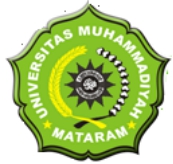 PIMPINAN PUSAT MUHAMMADIYAHUNIVERSITAS MUHAMMADIYAH MATARAMAlamat : Jln. K.H. Ahmad Dahlan No. 1 Telp. (0370) 633723 fax. (0370) 641906  Mataram NTBwebsite : http://www.ummat.ac.id.  e-mail: um.mataram@ummat.ac.id.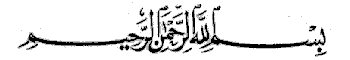 P E N G U M U M A NNO:       /II.3.AU/A/2021Universitas Muhammadiyah Mataram membuka dan memberikan kesempatan seluas-luasnya kepada Dosen UMMAT yang memenuhi persyaratan untuk mendaftar sebagai calon Wakil Rektor UMMAT periode 2021-2025 (Wakil Rektor Bidang Akademik, Wakil Rektor Bidang Umum dan Keuangan, Wakil Rektor Bidang Kemahasiswaan, Alumni, dan Kerjasama). Jadwal, prosedur dan persyaratan, dan tata cara pendaftaran ditentukan sebagai berikut:Jadwal/Waktu dan Tempat Pendaftaran Hari	:  Senin s.d. Jum’at        Tanggal	:  18 sd 23  Oktober 2021 Tempat Pendaftaran	Tata Cara Pendaftaran :Mengajukan lamaran ditujukan kepada Ketua Panitia Pemilihan Wakil Rektor UMMAT dilampiri dokumen yang diperlukan sesuai yang tertulis di persyaratan pendaftaran.Mengisi formulir pendaftaran yang sudah disediakan panitia.Informasi	dan	format	dokumen	persyaratan	terlampir	atau	dapat	dilihat	di http://www.ummat.ac.id.Persyaratan :D. Jadwal Pemilihan Wakil RektorFormat	pendaftaran	dan	surat-surat	pemyataan	sebagaimana terlampir	dalam pengumuman ini.Demikian pengumuman ini disampaikan, untuk menjadikan maklum.                              Mataram,    14 Oktober 2021Rektor,		Dr. H. Arsyad Abd. Gani, M.PdNIP. 1958123119788031055	Lampiran PengumumanNomor	:        /II.3.AU/A/2021Tanggal   :     Oktober 2021FORMULIR PENDAFTARAN PENDAFTARAN CALON WAKIL REKTOR UNIVERSITAS MUHAMMADIYAH MATARAMSaya yang bertanda tangan di bawah ini:Nama	: ________________________________________________NIP	: ________________________________________________Alamat rumah, telp, fax	: ________________________________________________		  ________________________________________________Pangkat/Golongan	: ________________________________________________Jabatan Fungsional	: ________________________________________________Fakultas	: ________________________________________________Program Studi	: ________________________________________________mendaftarkan diri sebagai Calon Wakil Rektor Universitas Muhammadiyah Mataram Bidang”:AkademikUmum dan KeuanganKemahasiswaan  dan AlumniPerencanaan  dan Kerjasama.Mataram,     Oktober 2021 Yang membuat pemyataan,...............................................Catatan:”	coret bagi yang tidak memilikiSURAT PERNYATAAN ISaya yang bertanda tangan di bawah ini:Nama	: ________________________________________________NIP	: ________________________________________________Alamat rumah, telp, fax	: ________________________________________________		  ________________________________________________Pangkat/Golongan	: ________________________________________________Jabatan Fungsional	: ________________________________________________Fakultas	: ________________________________________________Program Studi	: ________________________________________________dengan ini menyatakan bahwa jika saya terpilih menjadi Wakil Rektor Universitas Muhamadiyah Mataram Bidang	, saya bersedia:bekerja sama dengan rektor dalam menjalankan tugas pokok dan fungsi universitas;melepas jabatan pimpinan perguruan tinggi atau jabatan struktural di luar universitas yang saya miliki’);melepaskan kontrak kerja tetap atas nama pribadi di luar universitas yang saya miliki".Demikian pemyataan ini saya buat dengan penuh kesadaran dan tidak ada paksaan dari pihak manapun.Mataram,     Oktober 2021 Yang membuat pemyataan,...............................................Catatan:”	coret bagi yang tidak memilikiSURAT PERNYATAAN II“’Saya yang bertanda tangan di bawah ini:Nama	: ________________________________________________NIP	: ________________________________________________Alamat rumah, telp, fax	: ________________________________________________		  ________________________________________________Pangkat/Golongan	: ________________________________________________Jabatan Fungsional	: ________________________________________________Fakultas	: ________________________________________________Program Studi	: ________________________________________________dengan ini menyatakan bersedia dicalonkan menjadi Wakil Rektor Universitas Muhammadiyah Mataram Bidang ...........................................Demikian pernyataan ini saya buat dengan penuh kesadaran dan tidak ada paksaan dari pihak manapun.Mataram,     Oktober 2021 Yang membuat pemyataan,...............................................Catatan:”		bagi yang dicalonkan oleh seseorang atau sekelompok orang (dosen/mahasiswa/tenaga administrasi universitas)SURAT PERNYATAAN IIIYang bertanda tangan di bawah ini, saya :Nama	: ________________________________________________NIP	: ________________________________________________Alamat rumah, telp, fax	: ________________________________________________		  ________________________________________________Pangkat/Golongan	: ________________________________________________Jabatan Fungsional	: ________________________________________________Fakultas	: ________________________________________________Program Studi	: ________________________________________________dengan ini menyatakan bahwa:saya tidak sedang menjalani tugas belajar atau izin belajar lebih dari 6 (enam) bulan;saya tidak pernah dipidana berdasarkan putusan pengadilan yang telah memiliki kekuatan hukum tetap karena melakukan perbuatan yang diancam pidana paling rendah pidana kurungansaya tidak sedang menjalani hukuman disiplin tingkat sedang atau berat; dansaya tidak pemah melakukan plagiat sebagaimana diatur dalam ketentuan peraturan perundang-undangan yang berlaku.Demikian pemyataan ini saya buat dengan penuh kesadaran dan tidak ada paksaan dari pihakmanapun.Mataram,     Oktober 2021 Yang membuat pemyataan,...............................................BIODATA BAKAL CALON REKTORUNIVERSITAS MUHAMMADIYAH MATARAMMASA JABATAN 2021-2025Nama lengkap	: ...................................................................................................................Jabatan		: ...................................................................................................................NBM		: ................................................................ ..................................................Jenis kelamin	: a. Laki-laki		b. PerempuanUmur		: ......................... TahunTempat, tanggal lahir	: ...................................................................................................................Status perkawinan	: a. Belum nikah		b. Sudah nikah		c. Cerai Nama istri/suami	: ...................................................................................................................Jumlah anak	: .........................Alamat rumah	: ...................................................................................................................			  ...................................................................................................................Handphone	: ..................................................Email		: ..................................................Pekerjaan/Jabatan Pekerjaan		: ....................................................................Keahlian/keterampilan yang ditekuni	:.....................................................................Pendidikan formal yang ditempuh:SD/MI		: ................................................................. lulus tahun: .........................SMP/MTS	: ................................................................. lulus tahun: .........................SMA/SMK/MA 	: ................................................................. lulus tahun: .........................Program diploma	: ................................................................. lulus tahun: .........................Perguruan tinggi: S1		: ................................................................. lulus tahun: .........................Jurusan/fakultas: ............................................................................................................S2		: ................................................................. lulus tahun: .........................Prodi		: ..............................................................................................................Jurusan/fakultas: ............................................................................................................S3		: ................................................................. lulus tahun: .........................Prodi		: ..............................................................................................................Riwayat Jabatan Struktural di UM. MataramSekretaris Prodi  ............................................................. tahun ......................................Ketua Prodi ..................................................................... tahun ......................................Wakil Dekan ....................................................................tahun ......................................Dekan ..............................................................................tahun ......................................Wakil Rektor ....................................................................tahun ......................................   Rektor .............................................................................tahun ......................................Ketua Lembaga ...............................................................tahun ......................................Jabatan lainnya ...............................................................tahun ......................................Jabatan FungsionalAsisten Ahli : ...................................................  tahun .................................Lektor :.............................................................  tahun .................................Lektor Kepala :................................................   tahun .................................Pengalaman di PersyarikatanPimpinan PesyarikatanTingkat ranting, sebagai: ................................................. tahun .............................................Tingkat cabang, sebagai: ................................................ tahun ..............................................Tingkat daerah, sebagai: ................................................. tahun .............................................Tingkat Wilayah, sebagai: ............................................... tahun ..............................................NBM	           : Nomor...................................................tahun ..............................................Pimpinan/Pengurus Orginisasi OtonomIPM ........................................... tahun ......................................................IMM ........................... .............. tahun ......................................................NA ............................................ tahun ......................................................Pemuda Muhammadiyah ......................................... tahun ..........................Aisyiyah ................................................................... tahun ..........................		Pimpinan/Pengurus Majelis/Lembaga Majelis/Lembaga ................................................... tahun ......................................................Majelis/Lembaga ................................................... tahun ......................................................Majelis/Lembaga ................................................... tahun ......................................................Majelis/Lembaga ................................................... tahun ......................................................Riwayat organisasi di luar Muhammadiyah Pernah aktif di organisasi pelajar/mahasiswa(1) PII			(2) IPNU		(3) HMI			(4) PMII(5) Lainnya, sebutkan: ..............................................................................................................Organisasi politikNama partai politik	: ...............................................................................................................Jabatan	: .......................................................................... tahun: .........................Organisasi profesiNama organisasi	: ...............................................................................................................Jabatan	: .......................................................................... tahun: .........................Organisasi lainnyaNama organisasi	: ...............................................................................................................Jabatan	: .......................................................................... tahun: ..................................................................., .............................................................................................................								(tanda tangan & nama lengkap)NoPERSYARATANDOKUMEN1.Dosen Tetap UMMAT dengan jabatan akademik paling rendah lektor ;Fotokopi SK JabatanFungsional Terakhir2.Anggota Persyarikatan Muhammadiyah;NBM3.Bersedia	dicalonkan	menjadi	wakil	rektor	yangdinyatakan secara tertulis;  Pernyataan I4.Memiliki pengalaman manajerial paling rendah sebagaiketua	Program Studi, Kepala UPT paling singkat 4  (empat) tahun;Fotokopi SKpengalaman manajerial5.Memiliki setiap unsur penilaian prestasi kerja pegawaipaling rendah bemilai baik dalam 2 (dua) tahun terakhir;Hasil Penilaian PrestasiKerja (PPK) dua tahun terakhir.6.Tidak sedang menjalani tugas belajar atau izin belajarlebih dari 6 (enam) bulan yang meninggalkan tugas caturdharma perguruan tinggi yang dinyatakan secara tertulis;Surat Pernyataanbermaterai  10.0007.Tidak	pernah	dipidana	penjara	berdasarkan	putusanpengadilan yang memiliki kekuatan hukum tetap;Surat Pernyataanbermaterai  10.0008.Tidak sedang menjalani hukuman disiplin tingkat sedangatau berat;Surat Pernyataanbermaterai  10.0009.Tidak	pernah melakukan	plagiat sebagaimana	diaturdalam ketentuan peraturan perundang-undangan;Surat Pernyataanbermaterai  10.00010.Sehat jasmani dan rohani;Surat Keterangan Sehatdari Tim Dokter Universitas11.Bebas narkotika, prekursor, dan zat adiktif lainnya; Surat Keterangan dariRumah SakitPemerintahNo.KegiatanTanggalKeteranganKeteranganTAHAP PENJARINGANTAHAP PENJARINGAN1.Sosialisasi Pilwarek UMMAT11 s.d 15 Oktober 2021PanitiaPanitia2.Pendaftaran Bakal Calon Wakil Rektor UMMAT18 s.d. 23 Oktober 2021PanitiaPanitia3.Perpanjangan pendaftaran Bakal CalonWakil Rektor 24 s.d. 25 2021PanitiaPanitia4.Seleksi	Administrasi Bakal Calon wakil Rektor UMMAT26 s.d. 28 Oktober 2021 PanitiaPanitia5.Perpanjangan	kelengkapanBakal Calon Wakil Rektor29 – 30 Oktober 2021 PanitiaPanitia6.Penetapan dan Pengumuman Calon Wakil Rektor UMMAT1 November 2021PanitiaPanitiaTAHAP PERMINTAAN PERTIMBANGAN PWM DAN SENATTAHAP PERMINTAAN PERTIMBANGAN PWM DAN SENATTAHAP PERMINTAAN PERTIMBANGAN PWM DAN SENATTAHAP PERMINTAAN PERTIMBANGAN PWM DAN SENATTAHAP PERMINTAAN PERTIMBANGAN PWM DAN SENAT9.Pertimbangan Calon Wakil Rektor ke PWM aspek AIK 2 s.d. 9  November 2021 2 s.d. 9  November 2021Rektor10.Assessment calon Wakil Rektor oleh Timsel 10 s.d. 20 November 202110 s.d. 20 November 2021Rektor11.Penyampaian hasil Assessment oleh Timsel pada Rapat Pleno Senat 22 November 202122 November 2021TAHAP MPENGUSULAN KE MAJELIS DIKTITAHAP MPENGUSULAN KE MAJELIS DIKTITAHAP MPENGUSULAN KE MAJELIS DIKTITAHAP MPENGUSULAN KE MAJELIS DIKTI11.Pengusulan Calon Wakil Rektor ke Majelis Diktilitbang PP Muhammadiyah25  November 2021Rektor13Penetapan Wakil Rektor oleh Majelis Diktilitbang PP Muhammadiyah26  November – 13 Desmber 2021DiktiTAH AP PELANTIKANTAH AP PELANTIKANTAH AP PELANTIKANTAH AP PELANTIKAN14.Pelantikan Wakil Rektor UMMAT terpilih oleh Rektor15 Desember 2021Rektor